Shropshire Heritage Competition 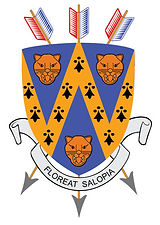  Rules.Introduction:Heritage shoots are designed to be a friendly and welcoming introduction to archery competitions that are open to all Shropshire archers, and the rounds shot are all based on ability. All competitions will be shot in accordance with the current Archery GB ‘Rules of Shooting’.  As these shoots are non-record status, there is no requirement to appoint an official Archery GB Judge; however, the competition must be under the control of a nominated Field Captain. Archery GB Judges are more than welcome to run a competition but this decision will be at the discretion of each individual club.Individual Handicaps:Archers competing for the historic Heritage tournament trophies are required to have their current handicap verified by their club’s Records Officer and declare them at their first Heritage competition. Refer to Archery GB website for guidance on handicap calculations.Any archer not competing in the first competition of the season but participating in subsequent rounds will be required to declare their handicap on their initial entry form.Applicable only to Heritage competitions:  An archer’s declared handicap at the start of the Heritage season will remain valid (irrespective of any improvement) for all of that year’s competitions.Any club organising a competition can ask for an archer’s handicap to be verified by the Records Officer of their respective club.Archers Competing for Historic Heritage Trophies:To provide for a transparent level of competitive fairness, senior archers should shoot the distance category relative to their handicap achievement. If the handicaps below (or of a lower value) are achieved by senior archers then the distance category to be entered is: New National or Long National. National 60 category is applicable to senior archers with handicaps higher than the ones stated above.These rules do not apply to Junior archers: The different distances shot by junior archers, according to age, act as a handicap system, thereby making all junior scores comparable.Medals: To be awarded to 1st, 2nd and 3rd in each category.Scores: Only scores for within distance category and completed competitions will be included in the league table ranking and hence count towards the award of, and relevant, Historic Heritage trophy.League Table: Ranking will be determined by the aggregated total of an archers best three competitions from the season. An archer may compete in as many Heritage competitions as they like throughout the season and use the aggregate of their best three scores.Archers Competing for new Disabled Heritage Trophies:Archers registered as disabled with Archery GB can compete in shorter distance National rounds should they feel their condition affects their ability to shoot in their age-appropriate category.To qualify for the disabled category, an archer must be registered as disabled with Archery GB. There will not be a requirement for the archer to disclose their disability.Heritage entry forms will be amended to allow for archers to register in the disabled category and to declare which National round they will be shooting for the season.To qualify for trophies an archer must submit scores, from a minimum of three completed competitions, at their chosen National round distance. These scores will be used to calculate their Heritage competition handicap.Note: There will be no requirement for a disabled archer to gain a handicap ahead of the Heritage season in which they choose to compete.Shooting more than three rounds: A disabled archer who shoots more than three rounds will have their handicap determined by the average of their three highest scores.Trophy winners: The overall category winner(s) will be determined by having the archers three best scores averaged to determine their Heritage season handicap, the archers with the lowest handicaps (by trophy category) will be the champion(s).Medals: To be awarded to 1st, 2nd and 3rd in each category.Additional Notes: A disabled archer, wishing to compete for Heritage trophies, must declare at their first competition, whether they wish to compete for the ‘Historic’ or ‘Disabled’ trophies, it will not be possible for an archer to compete in both categories. A National 30 round is the shortest distance a disabled archer can shoot if they wish to compete for trophies in the disabled category.Archers not wishing to compete for trophies:Shropshire archers are welcome to shoot any National round distance they feel comfortable with.Any Shropshire archer can take part in any of the Heritage competitions and shoot at the National round distance that they feel comfortable with.Archers shooting outside of their category, and not classified as disabled, will not be eligible for end of season trophies but will qualify for club medals.If an archer wishes to change their distance part way through the Heritage season and compete for Heritage trophies, they must shoot a minimum of three competitions to enter qualifying scores.Historic Heritage Trophies:Individual trophies will be awarded based on a league table ranking achieved at the end of the Heritage season.Awarded only to archers competing within the correct distance category, relative to their handicap.Archers must compete in a minimum of three Heritage shoots to qualify for any trophy.Heritage team trophies will be awarded at the end of the season after completion of all final qualifying scores. Team trophies will be based on:Recurve	Total of 4 archers best scoresCompound	Total of 2 archers best scoresLongbow	Total of 2 archers best scoresBarebow	Total of 2 archers best scoresVisiting Archers:Visitors are welcome to shoot at the invitation of the host but are not eligible for Heritage trophies. Medals may be awarded to visitors but this is at the discretion of the host club.Shropshire archers must be given priority, visitors may only shoot provided there are spare spaces.These rules will be reviewed at the end of the 2023 season.Lady recurve archer with a handicap of 57= 438 National 60 equivalence.Gent recurve archer with a handicap of 49= 506 National 60 equivalence.Lady compound archer with a handicap of 47= 520 National 60 equivalence.Gent compound archer with a handicap of 41= 558 National 60 equivalence.Senior barebow archers – no handicap criteriaRound/distance shot at first competition remains constantSenior longbow archers – no handicap criteriaRound/distance shot at first competition remains constant